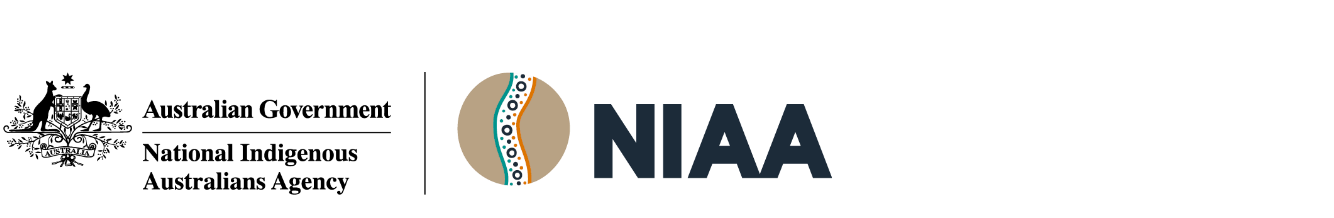 Indexed file list for the National Indigenous Australians Agency
1 January – 30 June 2023 ContentsContents	2Central	2Arnhem Land & Groote Eylandt	2Central Australia	2Executive	2NT Strategy & Policy	2Top End & Tiwi Islands	2Corporate	2Property, Safety, Security and Support	2Eastern	2Eastern NSW	2North QLD Region	2South QLD	2Economic Empowerment	2Business and Economic	2Community and Development Program	2Employment	2Land and Native Title	2Remote Employment Policy	2Empowerment and Recognition	2Evaluation	2Our Policy & Strategy Project	2Truth- Telling Taskforce and International	2Voice & Constitutional Recognition	2Grants Management Unit	2Investment Taskforce	2Office of Township Leasing	2Office of the Registrar of Indigenous Corporations	2Program Performance Delivery	2Grant Design	2Select, support and Report	2Social Policy	2Early Years and Education	2Families and Safety	2Health and Wellbeing	2Housing and Infrastructure	2West and South	2Executive	2Kimberley	2South Australia	2Victoria/Tasmania	2Central Arnhem Land & Groote EylandtCentral Australia ExecutiveNT Strategy & Policy Top End & Tiwi IslandsCorporate	Property, Safety, Security and Support EasternEastern NSWNorth QLD RegionSouth QLDEconomic EmpowermentBusiness and Economic Community and Development Program Employment Land and Native TitleRemote Employment PolicyEmpowerment and RecognitionEvaluation Our Policy & Strategy Project Truth- Telling Taskforce and InternationalVoice & Constitutional Recognition Grants Management Unit Investment Taskforce Office of Township Leasing Office of the Registrar of Indigenous Corporations Program Performance Delivery Grant DesignSelect, support and Report Social PolicyEarly Years and Education Families and Safety Health and Wellbeing Housing and Infrastructure West and SouthExecutive   Kimberley South Australia Victoria/Tasmania File No.File TitleU23-9539CDP GeneralU23-8047XXXXX XXXXXX XXXXXXXXU23-1866XXXXXXXXXXX XXXXXXXXX XXU23-15907XXXXXXXXXX XXXXXXXXXX CorporationU23-478XXXXXXXXXXXX XXXXXXX XXXXXXXXX CorporationU23-4041XXXXXX XXXXU23-14922XXXXXXXXXXXX XXXXXX XXXXXXX XXXXXXXXXX Corporation U23-7297XXXXXXX XXXXXXXXU23-2535XXX-XXXXXXX XXXXXXXX XXXXXX XXX XXXXXXX Group U23-3975XXXXXXXXXXX XXXXXXXX XXXXXXXX Corporation U23-4059The Trustee for XXXXXX XXXXXXXXXXXX XXXXXXU23-8519The Trustee for XXXXXX XXXXXXX XXXXXXXXXXU23-15893XXXXXXXXXX XXXX XXXXXXX & XXX XXXXU23-19176XXXXXXX XXXX- XXXXXXXXX XXXXXXX XXXXXX XXXX XXXXXXXXXU23-18037East ArnhemFile No.File TitleU23-216XXXXXX XXXXXXXXXX XXXXXXXXXX CorporationU23-12968XXXXX XXXXXXXXU23-11864XXXXX XXXXXU23-11839XX MuseumU23-4827XXXXX XXXXXXXX XXU23-3840XXXXXXX XXXXXXXXX XX Pty LtdU23-550XXXX XXXXXXXXU23-12336XXXXXXXX XXXXXXXXXU23-6238XXXXX XXXXXXX XXXXXXX XXXXXXXXXXXX GroupFile No.File TitleU23-1602Remote Locations NT Community NamesU23-81802023 Partnership Stocktake under the 2020 National Agreement on Closing the GapFile No.File TitleU23-12956XXXXXU23-1320327. Data sharing agreement with XXXXXU23-11802Pathways to Community Control Evaluation Implementation Steering CommitteeU23-8806Children and Families Coordination GroupU23-11601CtG Partnership StocktakeU23-13201FFA - AOD Treatment Services 14.1mU23-4509Indigenous Broadcasting and Media ProgramU23-7193Senate Inquiry into sunsetting SFNTU23-13740NT Executive Council on Aboriginal AffairsU23-16776APONT - Strategic Support and EngagementFile No.File TitleU23-1202ABA Funding Round October 2022U23-1344XXXXXXXXXX XXXXXXX XX Aboriginal CorporationU23-1386X XXXXX & XX XXXXXXU23-555XXXXXXX Pty LtdU23-7875XXXXXXXXXXXXXX XXXXU23-604XXXXXXXX XXXXX XXXX XXXXXXXX XXXXXXXX LtdU23-7387XXXXXXX XXXXXXU23-1374XXXXXXX Pty LtdU23-1366XXX XXXXXXX Pty LtdU23-1265XXXX XXXXXU23-5465XXXXXXXX XXXXXX XXXXXXXXXXX LimitedU23-10XXXXXXX XXXXXXX Pty LtdU23-1843XXXXXXXX XXXXX and XXXXXXXU23-1380XXXXX, XXXXXXU23-5469XXXXX XXXXXXXXX XXXXXXXXX LimitedU23-6619XXXXXX XXXXXXU23-10843XXXXXXXXXX XXX XXXXXXXU23-9571XXXXXXXXXX XXXX XXXXXXXXXXU23-6541XXXXXXXXXXX XXXXXXXXXU23-15991XXXXXX XXXX XXXXXXX XXXXXXX XXXXXXXXX NT BRANCH INCU23-12606XXXXXXXXXX XXXXXXXX FoundationU23-7036XXX XXXXXXXXXU23-9615XXXXX XXXXXU23-17661The Trustee for XXXXXX XXXXXX Trust - XXXXXX XXXFile No.File TitleP23-6069APS Net ZeroFile No.File TitleU23-295XXX - XXXXXXXXXX XXU23-4704XXX- XXXXXXXXXX XXXXXXX XXXXXXXU23-12844XXX - XXXXXXXX-XXXXXXXX XXXXXXX ANZAC MarchU23-4150XXX - XXXXXX - Fishing FundU23-12814XXX – Campbelltown XXXXXXXXX-50th BallFile No.File TitleU23-11383XXXXXXXXX College XXXXXXXU23-67XXXXXX XXXXXX XXXXXXXX Pty Ltd ID X-XXXXXXXXU23-4635XXXXXXXX XXX XXXX FoundationU23-4271XXXXXXXXX XXXXXXXX Heritage Project proposal 2023U23-14641Lockhart River Region XX XXX Replacement consultation May 2023U23-8684XXXXXXXX XXXXXXXXX Aboriginal CorporationU23-7948XXXX XXXX XXXXXXXXXX Pty LtdU23-2683XXXXXXX XXXXXXXXX CorporationU23-4724XXXXXXXXXX Pty Ltd trading as XXXXXX XXXXXXXXX 1000 Jobs Package  2023U23-15271Indigenous Protected Area Forum NQR May 2023U23-1625923_Dec_XXXXXXXXX_XXXU23-476022_Dec_Regional_XXXU23-476523_Jun_Mossman Gorge_XXXU23-1626123_Dec_Regional_XXXU23-1626023_Dec_Pormpuraaw_DOEU23-1625823_Dec_Aurukun_DOEU23-476623_Dec_Regional_XXXXU23-475019_Dec_Regional_XXXXXXXXU23-475521_Jun_Regional_XXXXXXXXU23-475221_Dec_Hope Vale_XXXXXU23-475822_Dec_Hope Vale_XXXXXU23-475722_Dec_Aurukun_XXXU23-475321_Dec_Mossman Gorge_XXXU23-475421_Dec_XXXXX XXXXX_XXXXU23-476222_Jun_XXXXX XXXXX_XXXXU23-475922_Dec_XXXXXXXX_XXXXU23-4969XXXXU23-16246XXXU23-8266XXXXXXXXXX Aboriginal CorporationU23-7798XXXX XXXX XXXXX and XXXXX XXXXXXX IncU23-6893Reconciliation Project_Maytown 150th AnniversaryU23-13498XXXX XXXX FoundationU23-7701XXXX CooktownU23-131075CDR-QLD 54-COOK REGIONU23-17747XXXX XXXX XXXXXXXXXXU23-19262Torres Cape XXXXXXXXXX XXXXXX XXXXXXXX (XXXXX)U23-1953420_Jun_Pormpuraaw_U23-184851_XXXXXXX transitionU23-19410Aurukun - XXX XXX XXX TaskforceU23-50572023 XX XXXXXX XXXXX VISITU23-5656Doomadgee Integrated Youth Strategy ProjectFile No.File TitleU23-3520flyerU23-3518flyersFile No.File TitleU23-1406Senate estimates Feb 2023U23-50402023 briefsU23-3695HUBS  - Evaluation  - 2023U23-13510Senate Estimates MAY 2023U23-2776Galambany ProgramU23-5311Economic Participation Strategy - Context and Evidence SummaryU23-3051Economic Participation StrategyU23-14186Business Policy - enablingU23-2614Economic Participation StrategyU23-9252QoN and otherFile No.File TitleP23-31342023 Job ConnectionP23-4187CDP TransitionU23-4276Centrelink Community CodesU23-3137CDP Pathways Vacancies and Referrals DataU23-51322023 CDP Provider TeleconferencesU23-3389CDP Region BoundariesU23-65642023 Senate Estimates CEO and GM BriefsU23-17CDP Extension 2023U23-15580CDP Senate Estimates - Additional InformationU23-12121External Reports - CDPU23-8378CDP Right Fit For RiskFile No.File TitleP23-2732Business Council of Australia (BCA)P23-4442QoNs - Joint Select Committee on Northern Australia - 2023P23-3234EEG Central Australia Response Weekly UpdateP23-3236EEG List of Employment Activities Proposed for Central Australia ResponseP23-1861ABSP23-1144Workplace Gender Equality AgencyP23-5754NIAA Regions - Jobs Land and EconomyP23-5715Arnhem Land and Groote EylandtP23-5720Far North QueenslandP23-5725South QueenslandP23-5728Victoria & TasmaniaP23-5721Greater Western AustraliaP23-5723KimberleyP23-5718Eastern NSWP23-5729Western NSWP23-5724South AustraliaP23-5726Top End & Tiwi IslandsP23-5722Gulf & North QueenslandP23-6323GrantsP23-1855Economic Participation Sector StrategyP23-3532Blue Sky ThinkingP23-1150ThemesP23-1149Policy NotesP23-2753Time to Work Employment Services (TWES)P23-2752XXXXXXXX FoundationP23-2745National Indigenous Employment and Training Alliance (NIETA)P23-1153Grant Design Strategy and GOGsP23-7327CtG Dashboard Employment and CDP PresentationP23-6652Footprints - Ngunawal Language Workshop by XXXXXXXXXXXXFile No.File TitleU23-11016CorrespondenceU23-17542Sponsorships for forums policy developmentU23-62696. QoNsU23-78967. Media requestsU23-1942XXXX Workshop 4 February 2023U23-7909XXXX Workshop 21 March 2023U23-4359XXX Futures ProjectU23-4486XXX ResourcesU23-19224XXX review inputFile No.File TitleP23-3763AdvertisingP23-997Ministers social mediaP23-4287Employment White PaperP23-4291Economic Inclusion Advisory CommitteeP23-5448Audit CommitteeFile No.File TitleP23-541Proof of Concept Model BuildP23-849Model ValidationP23-15State GovernmentsP23-6911Policy scenario optionsFile No.File TitleP23-5164Performance SystemP23-5167ResourcesP23-5162Our InvestmentP23-5548Tools and TemplatesP23-5551Data and InformationP23-5163Outcomes and Indicator FrameworkP23-5158Our EngagementP23-5160Our InfluenceFile No.File TitleU23-8381SamoaU23-12739IsraelU23-5500EMRIPU23-9257DCCEEWU23-5018International First Nations Climate Coordination GroupU23-4143Administration and Advice re Official VisitsU23-11918Key stakeholder informationP23-3947AdviceP23-5795MediaP23-4003ResearchP23-4318States and International File No.File TitleP23-1534Education Programs P23-3588Information Program U23-13463EstimatesU23-10278DataU23-3044Briefs and CorrespondenceFile No.File TitleU23-14761GMU CanberraFile No.File TitleP23-583Galambany Documentation and ActivitiesP23-4517IAS contribution to Executive BoardP23-553Previous reviews, audits, recommendationsP23-574Review Establishment DocumentsP23-719Concurrent Grants Reform and PPDG workP23-566Returned Content and CommentsP23-565Agendas and Action ItemsP23-535OnenoteP23-726ProductsP23-5603. Pilots Work StreamP23-23642. Evaluation Work StreamP23-3488EngagementFile No.File TitleU23-11252NIAA - Low Emissions Vehicle (LEV) policy informationU23-11246CE47HZU23-11245CE47GNU23-11248Input from Adelaide Office U23-11247Fleet ReportsU23-11250New Quotes FEB 2023U23-5750OTL artwork, licences and provenanceU23-1128Indigenous Portfolio Bodies Review (2022-23)U23-8364OTL Logo and ScarvesFile No.File TitleU23-14222022-2023 07 Jan XXXXXXXXX XXXXXXXXU23-152552022-2023 11 May XXXXXXXXU23-151182022-2023 11 May XXX XXXXU23-70952022-2023 09 Mar XXXXXXX subscriptionU23-152542022-2023 11 May XXXXU23-3315TD RatesU23-166662022-2023 12 Jun XXXFile No.File TitleU23-3995Committee CalendarU23-6665Media MonitoringU23-21322023 Helpdesk AdviceU23-8057Media MonitoringFile No.File TitleP23-3952ConferencesU23-3065IEB Statistical and Mapping Products 2023U23-3795RSAS - 2023 QLDU23-3796RSAS - 2023 NationalU23-3792RSAS - 2023 NTU23-3794RSAS - 2023 WAU23-3793RSAS - 2023 SAU23-3065IEB Statistical and Mapping Products 2023File No.File TitleP23-1687StrategiesP23-4812NSRAP23-6269Central AustraliaP23-19282023P23-6720CtG Actions Table updatesP23-1463BudgetU23-1400Annual Report 2022-23U23-16363SPG Coordinated responses into local Government FundingU23-10075SubmissionsU23-12316ISSP 2024File No.File TitleP23-4343Ministerial CorrespondenceP23-4209WDSU InfoP23-2486Australian Child Maltreatment Study - ACMSP23-4856Stronger ACCOs Stronger FamiliesP23-4822IMRP23-4818Outcomes and Evidence FundP23-277Inputs 2023P23-2020Healing, Workforce and Capability Projects  Team docs 2023P23-4881EMRIPU23-5012Healing for Families Program 2023U23-5080Coercive ControlU23-8440Statements of Compliance (SoCs)File No.File TitleP23-746Briefs 2023P23-1452Care SectorP23-5735Corporate requestsP23-1478IAS OffsetsP23-5731NIAA election commitment implementationP23-6067Advice and Input for DOHAC Meeting BriefsP23-1083EstimatesP23-1836CTG Implementation PlanP23-4980Measuring What Matters IDCP23-4988Income Management - Support ServicesP23-1637Media ReleasesP23-448NAAJAP23-4683National Plan to End Violence Against Women and Children 2022-2032P23-7408MO RequestsU23-9201Financial Tracking - Low Aromatic FuelU23-9019JSCATSIA NTU23-14607CW-State-Sector Health RoundtablesU23-19257BriefsU23-12760Measuring What Matters IDCU23-13347Disaster ResilienceU23-12761Income Management - Support ServicesU23-4198Media ReleasesFile No.File TitleP23-3737Housing Think Tank - 2023File No.File TitleP23-4133Australian Government Crisis Recovery CommitteeP23-3973Emergency Management & Business Continuity CommitteeP23-6690Crisis Arrangements CommitteeFile No.File TitleU23-14284CDP Consultations 2023U23-4639DBY - XXXXX XXXX X IncU23-8988DBY - MartuwartaU23-15824DBY - AOD Peer Support ActivityU23-13124Kimberley IAS Data AnalysisU23-129642022-2023 MinisterialU23-13125KIM - Referendum Engagement 2023U23-170122023 NAIDOCU23-17606SVA's XX 2023 JuneFile No.File TitleU23-13039Voice & Referendum ResourcesU23-15212023 PDMS Min Corro _BriefingsU23-15502023 External Minister BriefingsFile No.File TitleU23-11149Ministerial BriefsU23-8286Process and PracticeU23-1043VICTASU23-4247PlaceU23-4248PolicyU23-16371Jody Visit Melb June 23U23-1476NAIDOC 2023U23-5694TAS Community Engagement 2023U23-7278VIC DFFH Meetings 2023U23-5420Tas IPP - 2023U23-3510Echuca visit 20.1.23U23-7341RM Engagement 2023